*Please note: book orders can be placed at any time during the month but may be delayed if late etc.*HOMEWORK – Each night students are to be reading for 15 minutes in French.  A reading home was sent home for January and due Friday, January 29th.  Parents are to sign at the end of the month and students are responsible for keeping their log up to date.  February’s log will be due on March 2nd.  Extra copies are always available in class.  As well, students are expected to complete 10 minutes of Math facts each night.  Please see Math note in regard to this.GYMNASE – Reminder that students must have a change of clothes for gym.SCIENCE – We are now finishing up our unit in Property and Matter.  Please note our upcoming test in the calendar.FRENCH INTERVENTION – The week of February 8th FI classes at our school will be having supply relief so classroom teachers can better work with selected students in reading and/or writing.MATH – Multiplication, multiplication and more multiplication.  The best way to help your child is to ensure they know their multiplication facts.  If they don’t have these down pat, they will struggle.  Card games, hand games, other math games, Reflex Math and other websites can help with these as well as good ol’ fashion flash cards (can be purchased at dollarama for $1 or borrowed from me!).WHAT WE ARE COVERING IN MATH IN THE NEXT 3 WEEKS:Multiplication Facts (50’s club – ask your child how they are doing!).Example: 6x8 = ____, 3x9=____Multiplying multiples of 10Example: 45x100=______, 30x20=_____, 14x200=______DoublingExample: Double 14 = 28, Double 840=1680Estimating products and quotientsExample: 87x76= 90x90= 8100, or 65x4 = 70x4 = 280Example: 873÷9 = 900÷9 = 100Multiplying using Mental Math strategiesExample #1: compensation: 198x5 is like 200x5 (minus 2x5) so 198x5=(200x5)-(2x5), 1000-10 = 990Example #2: Halving & Doubling: 16x25.  Half one and double the other.  So, 16x25 becomes 8x50=400.Two digit by two digit multiplication (long multiplication): This is one of the most challenging concepts in Math this year. I will have example questions on our website as we complete lessons etc.  Please progress only as you see examples on the website.3 digit by 1 digit division (long division): The hardest concept in Grade 5.  We will reserve this for February.  There are a  number of strategies that we will using and examples will be posted to our website as we cover them.  Again, please do not practice unless you see it on the website.HOW YOU CAN HELP/REVIEW:Damult Dice: The Rules: Each player takes turns rolling 3 dice. First to break 200 (or 500, etc.) wins. On your turn, you get to choose two dice to add together, then you multiply the sum by the final die. That’s your score for that turn. Simple; no bells, no whistles. For example, I roll a 3, a 4, and a 6 on my turn. I could either do (3+4) times 6 for 42 points, OR (3+6) times 4 for 36 points, OR (4+6) times 3 for 30 points. I’ll take the 42 points.Damult Dice 2.0: Use 4 dice and play with two digit by two digit multiplication (long multiplication).Math Magician Games: Count down of 1 minute of how many facts they can do.Games: Flash cards, hand game with multiplication, card flips with multiplication, multiplication war etc.Have them teach what they did in class today.  Ultimate test: can their grandmother understand their explanation over the phone?Mini quiz at home!  You can be teacher or they can be.  Make a mistake and have them catch it and explain what you did wrong.Please use our class website as part of daily homework!!!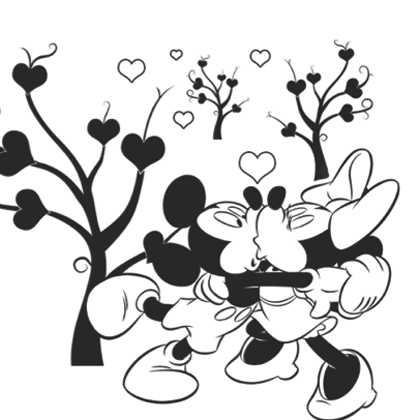 le calendrier (de 5 Robichaud)le calendrier (de 5 Robichaud)le calendrier (de 5 Robichaud)le calendrier (de 5 Robichaud)le calendrier (de 5 Robichaud)le calendrier (de 5 Robichaud)le calendrier (de 5 Robichaud)dimanchelundimardimercredijeudivendredisamedi2425Musique26MusiqueCalendar sent home27Gymnase28GymnaseBibliothèque29GymnaseLecture due (January’s Reading Log)30311Musique 2MusiqueTest de Science3GymnaseSkating8:30-10am4GymnaseBibliothèque5GymnaseOrthographe678Musique Révision de Math à signer9MusiqueTest de Math10Gymnase11GymnaseBibliothèqueBook Order Due12Gymnase13